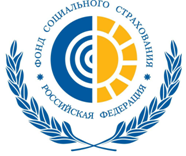 Пресс-релиз22.01.2019 г.В Карелии подведены итоги реализации программы «Родовый сертификат» за 2018 годВ 2018 году у жительниц республики, которые воспользовались программой «Родовый сертификат», родилось 5928 малышей, среди них 85 двоен. Отмечено небольшое снижение уровня рождаемости по сравнению с 2017 годом, в котором на свет появилось 6209 детей.Как показывает статистика, мальчики «не сдали свои позиции» девочкам и остались на первом месте по рождаемости — 3071 против 2857.Средний возраст рожениц составил 31 год, более 200 женщин стали мамами в возрасте 40+. Познать радость материнства в третий и более раз решились 1260 жительниц Карелии.Согласно данным поисково-мониторинговой системы Фонда социального страхования РФ, среднестатистический малыш 2018 года: рост – 52 см, вес – 3,4 кг. Самый «пик рождаемости» пришелся на апрель 2018 года.Фонд социального страхования Российской Федерации уже не первый год осуществляет поддержку материнства и детства. Благодаря программе «Родовый сертификат» ФСС РФ оплачивает расходы на медицинские услуги со дня беременности до послеродового периода, включая профилактическое наблюдение ребенка в течение первого года жизни. В реализации программы «Родовый сертификат» в Карелии участвуют 24 медицинские организации. За 2018 год отделение Фонда перечислило им свыше 61 млн рублей.Информация Государственного учреждения – регионального отделения Фонда социального страхования Российской Федерации по Республике Карелия